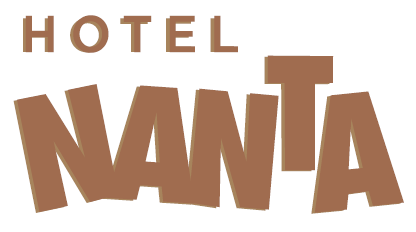 2022년 대한부인암중개연구회 춘계심포지엄호텔 난타 객실 예약 신청서객실 요금은 1박 KRW 100,000 각 객실 2인기준이며 객실 타입은 Deluxe twin 조식의 경우 1인은 무료 제공되며 조식 인원 추가 시 KRW 25,000하기 모든 사항 기재 필수 (카드 오픈은 개런티 부분으로 체크인 시 결제 예정)관련 문의사항은 호텔 난타 예약실로 064-727-0602 연락바랍니다. (담당자: 강수미 실장)예 약 자연 락 처입실일자퇴실일자투숙인원카드오픈요청사항